One Day 2017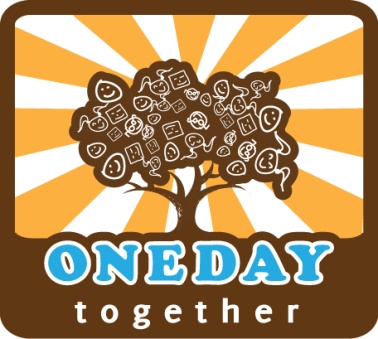 Marketplace Reservation FormDescription of Products to be sold/information to be shared:Please return this completed form by September 5th 2017 in order for your reservation request to be considered. You can submit this form by:The table reservation fee of $10.00 is also due at this time. We accept cash or cheques (cheque should be made out to ‘One Day’).Name:Telephone No.:Email:Organization (if applicable):Will you be using your own tent?  Yes  No  No  NoAmount of table space to be provided: 4 ft (shared table space) 8 ft  None Amount of non-table space requested:Additional comments: TERMS AND CONDITIONS OF USEItems placed for sale at the One Day Marketplace should be handmade.No food or edible items may be included without permission from the One Day Planning Committee.Venders are required to be set up by 9:45 am on Saturday September 16th. Your reserved space will be labeled and ready for you to set up at 9:15 am. Please do not arrive before this time. If you are reserving space at the One Day Marketplace, you are required to maintain your space for the entire duration of the One Day event (10:00am-3:00pm).Supervision will not be provided.The vendor must provide: (1) their own display; (2) Signage; (3) Pricing. As we want to display a neat and polished Marketplace to our community please take care with your display!Email: klandsiedel@beconsupport.caFax: 250.721.2571 Mail / hand deliver to BeConnected Support Services: 1-3891 Douglas St, Victoria BC, V8X 5L3Mail / hand deliver to BeConnected Support Services: 1-3891 Douglas St, Victoria BC, V8X 5L3Internal Use OnlyInternal Use OnlyInternal Use OnlyInternal Use OnlyType of Payment Received:     Cash          ChequeDate Received:Comments:Received By:Comments: